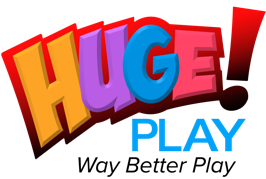 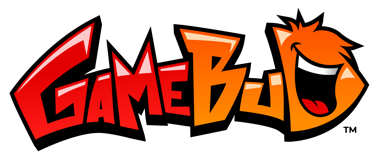 GameBud™ Talking Tom®User ManualThank you for purchasing GameBud™ Talking Tom®, the world’s first inter-active, talking animatronic character gaming accessory. We are certain you will have endless hours of play and entertainment as you listen to the GameBud™ Talking Tom as a streamer while you play a digital Talking Tom game application or when you play with him in the free play mode, listening and responding to all sorts of stories and activities, and even making him say things on command.Note: GameBud™ Talking Tom® does not collect any personal information. (see privacy section)PRODUCT INFORMATION GUIDEThis Product Information Manual is important to read once you have purchased your GameBud™ Talking Tom®. It covers safety, handling, disposal, recycling and regulatory information as well as operational instructions for both the product and Pairing App. Changes to this Product Information ManualSpecifications and user instructions of this Manual are intended for informational purposes and may be modified by us at any time without prior notice to user. The information contained in this Manual is correct at the time of this printing and may be updated and HUGE Play, Inc. reserves the right to amend or improve the design and operation of the product and Pairing App without restrictions and obligation to inform users.SAFETY AND HANDLING CONSIDERATIONSBefore playing with the GameBud™ Talking Tom® be sure to read all following warnings.CAUTION: To reduce the risk of damage or injury, do not attempt to disassemble the product for operational issues. There are no user-serviceable parts contained in this product.General CommentsPlease read all safety and operating instructionsFollow all operating and usage instructionsDo not try to service the GameBud™ Talking Tom® yourself. Please contact Customer Assistance for operational issues 1 855 638 2021 or contact us at support@gamebud.com GameBud™ Talking Tom® User ManualWarning: Choking HazardGamebud™ Talking Tom® use is intended for ages 8-99.Warning: GameBud™ Talking Tom® is not suitable for children under the age of 8.This product has small parts inside, which may cause choking hazard to small children and pets. Please do not try to open the product and keep away from young children. The product is designed not to be opened or disassembled.UsageKeep and use GameBud™ Talking Tom® in a place where the temperature is between 0℃-32℃ (40℉-104℉). Extremes in temperature may shorten battery charge. Exposure to extremes in temperature may shorten continual product play and may temporarily cause the product to stop working properly. Avoid high humidity conditions, as condensation may form within the product such as on LCDs. Do not leave GameBud™ Talking Tom® in car due to potential high temperatures which will exceed normal working range.Use and MaintenanceDo not:Abuse product by throwing, kicking, dropping, puncturing, or stepping on GameBud™ Talking Tom®.  Any of these actions can damage and cause the product not to work properly.Keep the product away from water. Do not submerge in any liquid. If the product needs surface cleaning, wipe with damp cloth only.Do not operate the product in areas where use of the product would violate public or private policies.Do:Always be aware of your surroundings when playing with or without a digital game. Distractions can cause unintended mishaps.Be mindful of others when playing with GameBud™ Talking Tom®Over time, be attentive to visual hazards such as cracked plastic, damaged, or otherwise broken parts. In the event of such observations, discontinue play until repaired or replaced through Customer Assistance. 1 855 638 2021 (see warranty).Device Compatibility GameBud™ Talking Tom® Pairing App works with iOS 10+ and Android 8+ devices.To find out what version your device is running on your Android device, go to Settings, then find About (phone, tablet), then look for Android version. There it will give you a number of your version. For iOS, you would do a similar search in settings and search for About device.GameBud™ Talking Tom® User ManualUse and StorageDo not try to open plastic casing. Doing so will invalidate warranty. There are no user serviceable parts.Do not use GameBud™ Talking Tom® if the plastic is cracked or compromised in any way.Do not expose GameBud™ Talking Tom® to extreme heat or dispose into a fire. (see End of Product Life Disposal)This product contains a rechargeable Lithium-ion battery. Do not try to remove from product housing. This battery is intended to be charged only by the provided micro-USB charging cable. Length of battery charge will depend on usage and care. (see Battery Charging Instructions)Do not put GameBud™ Talking Tom® in a microwave or oven which will lead to in-operation and invalidate warranty.CLEANINGGameBud™ Talking Tom® is not waterproof. This product is to be surface cleaned only. Use only damp cloth to clean. Do not use any solvent, denatured alcohol, or other inflammable solvents. When surface cleaning, disconnect charging micro-USB cable. BATTERY CHARGING INSTRUCTIONSGameBud™ Talking Tom® includes an internal non-removable Lithium-ion Polymer rechargeable battery. Do not attempt to remove battery under any circumstances.Battery should only be charged under adult supervisionIt is not recommended that charging cable stay plugged into product once battery is fully charged and during product play.Do not let the battery completely discharge. Full charging keeps the battery fresh, and it will last longer.The Li-ion Polymer battery is charged via the micro-USB port on the back of the product. The following are the steps to recharge the battery.Lift open the soft micro-USB cover located on the back of product to expose the micro-USB port.Plug the provided micro-USB charging cord into the port and then plug the other end of the cable into a “block” that can be put into an electrical outlet. Only micro-USB charging cord is provided. A USB power adaptor (not included with product) must be connected to plug into wall outlet. Use only the micro-USB cord provided with product for charging. If replacement cord is needed, most stores that have electronics should have the cord for purchase. Otherwise contact Customer Service 1 855 638 2021.Once plugged attached to product micro-USB port and electrical outlet, an orange light will appear next to the charging port indicating battery is charging.When light turns to green, the battery is fully charged.Disconnect the micro-USB charging cable, close soft flap over port and GameBud™ Talking Tom® is ready to play.GameBud™ Talking Tom® User ManualAvoid short circuits. Do not use USB hubs for charging.The battery often warms during charging. Do not cover product which will cause unnecessary heating.Do not leave GameBud™ Talking Tom® unattended while charging.If battery does not charge, please contact customer assistance 1 855 638 2021 or support@gamebud.com . Do not attempt to remove the battery. It is non-removable.It is recommended to make periodic inspection of charging cord to recognize any unusual wear, cracks in cable and micro-USB connections.Note: Duration of battery charge will vary depending on usage. Both audio from product and an indication on Pairing App will alert you that the battery is running low and needs recharging. Follow steps above for charging the battery.BATTERY WARNINGA Li-Ion Polymer battery is extremely dangerous and could cause serious injury if handled. This Product has the battery secured inside.   The Product is not meant to be opened and the battery is not meant to be taken out under any circumstances. HUGE Play will not under any circumstances be held liable for damages or injuries to person or property caused from misuse by opening product and/or handling this battery.WEEE (Waste Electrical and Electronic Equipment)The symbol that looks like a trash can on wheels with a strike though it, marked on both the GameBud™ Talking Tom® package and product, indicates this Product must conform to proper disposal. It should not be disposed with your other household waste. It is your responsibility to hand the product over to a recycling facility identified through your local municipality. Parts will be disassembled and recycled according to rules governed by your local town.END OF LIFE PRODUCT DISPOSALAt the end of this product’s life, do not dispose the product in your general household waste. As an alternative, in order to prevent potential harm to the environment or human health from uncontrolled waste disposal, please dispose this Product in accordance with your local laws and regulations regarding recycling electronic waste and equipment. These policies are available for consumers near your home through your local municipality.When recycled properly, this Product will be treated in an environmentally sound manner at a licensed recycling plant. The components will be recovered in the most efficient manner and recycled via compliance requirements.GameBud™ Talking Tom® User ManualPACKAGING DISPOSALAll parts of the GameBud™ Talking Tom® package are recyclable and should disposed of through your municipal policies governing disposal of recyclable materials.PRODUCT SETUP AND PLAY DETAILSPOWERING GAMEBUD™ TALKING TOM® ON AND OFF Press down on Tom’s head briefly (1-2 seconds) to turn the product on. His eyes will illuminate, and he will talk, indicating he is on.While playing with GameBud™ Talking Tom® you can change the subject Tom is talking about by briefly pressing down on his head. Note: once you change topic, you can’t go back to the previous topic. His topics are randomized. Press down on his head for 3-4 seconds to turn the Product off. His eyes will go dark, and he will say something regarding closing down, gong to sleep or other phrases. Note: If you do not respond or leave Tom inactive for a while, he will go into a shutdown sequence and then turn off by himself.SETTING UP GAMEBUD™ TALKING TOM® Setting up the GameBud™ Talking Tom® product is easy, however you must follow these steps to ensure it will work properly when playing a GameBud™ configured Talking Tom game application and during the Free Play mode.First, after taking the product out of the box, pull open the soft USB port cover tab. Plug the micro-USB charging cord (provided in package) into the back of Tom’s back. Plug the other end into a power adaptor then into a power outlet. While charging, the light next to the charging port will turn orange, and when fully charged will change to green. Once charged, remove the micro-USB cord and put the cover back over the port. The green light will turn off.Next, download the Pairing App via this QR code.                                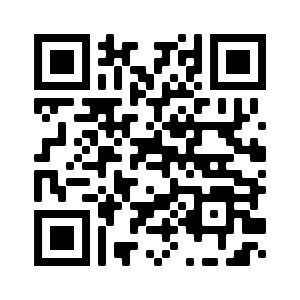 or at https://gamebud.com/talkingtom/pairThis will take you to the appropriate app store to download the Pairing AppYou can also download the free app directly at either the Apple App Store or Google Play store.GameBud™ Talking Tom® User ManualOnce you download and then open the Pairing App, you will be directed to read and then select agree to the Terms of Service and Privacy Policy. Then both Talking Tom and the app will start the process of connecting. (See Terms of Service) https://gamebud.com/talkingtom/terms and Privacy Policy https://gamebud.com/talkingtom/privacy Follow the onscreen instructions to connect your product.The Pairing App will first locate your unique Gamebud™ Taking Tom® product code to identify him through Bluetooth. The App now can interface with the Product.Be sure to be in an area that has Wi-Fi. The pairing app will search for available Wi-Fi networks, display them, and then lets you pick your appropriate network, and connects once the password is typed in. If there is a problem connecting, the Pairing App redirects you to search again or enter a specific network and password. Note: Only 2.4 GHz networks with WPA2 are supported. This step should be monitored through adult supervision.The App will ask you to enter your time zone. This information is only used to determine what time and season you are in order to deliver contextually appropriate content. Note: You can change this at any time by returning to the settings page in the App.The App will then ask you for how Tom talks to youThis setting allows Tom to talk in a simpler less complicated way to a younger audience or in a more sophisticated way using higher level gaming terms and concepts. Note: You can change this setting at any time by returning to the settings page in the Pairing App.You are now all set up to play with GameBud™ Talking Tom®. You do not need to have the Pairing App open when you play with Tom, however there are some great activities on the App you can use with GameBud™ Talking Tom®.TYPES OF PLAY WITH GAMEBUD™ TALKING TOM® 1 – Play with a digital gaming App (Game Connected)Once set up is complete you can launch a configured Talking Tom Hero Dash or Talking Tom Gold Run digital game App. As you play the game, GameBud™ Talking Tom® will serve as a live streamer, talking about how you are gaming, suggesting moves, commenting on all the challenges and events that are coming up or have just happened. Play the game application again and he will most likely respond differently. He’s a gaming streamer after all!GameBud™ Talking Tom® User ManualNote: The first time you open a Talking Tom Hero Dash or a Talking Tom Gold Run game, it will ask for you to connect to GameBud™. You first must play thorough a run before the setting button located in the upper left corner will appear. Tap on the settings button and then scroll down until you find GameBud Connect. Tap Connect and your GameBud Talking tom is now connected to your game. This will only be needed to be done the first time you open the Talking Tom game app.2 – Play without a digital game launched (Free Play) (game app not open)When you just want to have some fun with GameBud™ Talking Tom® you can press down on the top of his head and he will pick a subject, fact, joke, or a myriad of things to talk to you about. If you want to change what he is talking about, press down again on his head and he will change the subject.3 – Play with the Soundboard (on the Pairing App)On the Dashboard screen of the Pairing App is an icon for the Soundboard. Tapping on this button will launch you to a screen that has 12 different buttons that feature all sorts of subjects Tom might say out loud. Tapping on any one of those buttons and the GameBud™ Talking Tom® will play a related sound or phrase. Tap again and he will repeat, or he might change it up. You’re in control.A word about GameBud Talking Tom® speech recognition:This product does not store any speech. During Free Play, Tom may ask you to repeat a word or phrase. His software is only programed to listen for those words or phrases, nothing more. These words or phrases are used to trigger branching of the topic, story or activity Tom is talking about. The word or phrase you respond to is not kept on device or any servers. It is strictly a triggering mechanism. When asked for a word or phrase, speak clearly the word or phrase Tom asks for. If he does not understand you, he will ask again. If he still does not understand you, he will default to his own choice selection. Respond to his questions with the exact words he asks for. When the “?” mark appear in his eyes he will then listen for that word. He will not respond to any other words you say and is not listening at any other time for speech input.GameBud™ Talking Tom® User ManualADDITIONAL PAIRING APP FEATURESBesides setting up the GameBud™ Talking Tom®, the Pairing App has other features.Tapping on the “gear” icon in the upper right corner of any screen takes you to the Settings pageThere you can set the audio volume of your product from low to high.You can always reconfigure your Wi-Fi connection, time zone, Tom’s age. You can review the Terms and Condition documents as well as a brief “About this App” by tapping on appropriate sections.Lastly, you can tap on the troubleshooting page which will take you to our customer support team for guidance of issuesFrom the Dashboard screenYou can view a quick tutorial from Talking Tom, taking you through the App features and a bit about playing with GameBud™ Talking Tom®.Tapping on New Games will take you to a screen featuring configured Talking Tom gaming apps that work with GameBud™ Talking Tom® that are available now or coming soon.Tapping on the FAQs will take you to some frequently asked questions. You can find by typing search words, or popular categories.Talking Tom social media sites can be viewed by tapping on YouTube, Instagram, or Facebook icons.Tapping on the Library takes you to a screen that has stories activities and more that have already been played. Because his story tracks change you can create different paths and endings.Other interesting features of the Pairing App.Periodically, your GameBud™ Talking Tom® will update. This will include fresh new content.When a software/content update is in progress a screen will appear to let you know that’s happening. Talking Tom will also announce a update in progress. Updates can take anywhere from 2 to 30 minutes depending on how much info is updating. Be patient. Pressing down on Tom’s head during an update will let him tell you he is updating and be patient.There is a small orange icon on each screen that indicates your GameBud™ Talking Tom® product is “connected” to Wi-Fi. If it shows “Not Connected”, you should go into Settings and reconnect to your Wi-Fi.Tapping on the “?” at the upper right of each screen will pull down a brief description of what that screen is all about.Once you have first listened to a story or activity from Tom, they are stored on a separate screen called “Library” so you can go back and enjoy them all over again. Because each story or activity has a different outcome, you never know what the new experience will be.GameBud™ Talking Tom® User ManualPRIVACYHUGE Play takes privacy seriously. We know privacy of personal information is one of the most concerning issues for any electronic product and we have carefully designed the GameBud™ Product and Pairing App to address these concerns. Since the inception of  GameBud,™  we have practiced rigorous discipline in designing a platform that respects your privacy.It is our policy as a company  not to collect any personal information from the user and have designed proprietary firmware and software from the ground up to ensure this goal  is met.We do not store any user identifiable information, including voice data on the Product’s electronics or in any form of cloud-based storage. No personal information or audio is stored or transmitted to our servers.We do not collect any audio samples on this Product.  Speech recognition is taken in only at point of Product.   Speech is  only used to trigger responses from the character. Nothing is stored or retained on the Product or elsewhere.We have made sure we have complied to all government regulations concerning privacy including all (COPPA) Children’s Online Privacy Protection Act and ASTM F963 compliances, as well as actively engaging with PRIVO Safe Harbor guidelines regarding privacy.The micro-USB we use blocks any transfer data and is used only as a charging mechanism.Total system architecture has been audited by an independent testing facility to ensure compliance.Simply put, we do not collect or share any personal information or audio in this Product or associated Pairing App, ever.Note: HUGE Play TTV, Inc. is solely responsible for HUGE Play TTV, Inc. GameBud™ Talking Tom® generated content.RESETTING GAMEBUD™ TALKING TOM®  If for some reason GameBud™ Talking Tom® is unresponsive, you can reset his electronics by inserting the end of a paper clip into the small hole on the back of Tom for 10 seconds. This will reset him to the state as he was when originally taken out of the box (factory settings).Tom will go into a reset dialog as he is recalibrating to factory settings.Once he is reset to factory settings, you will need to use the Pairing App to reconnect the product to Wi-Fi. The Pairing App will either reconnect to the last Wi-Fi setting or you will need to manually connect to Wi-Fi (see Setting Up GameBud™ Talking Tom®).If you experience unresponsiveness repeatedly, please contact Customer Service 1 855 638 2021.GameBud™ Talking Tom® User ManualLIMITED WARRANTY The GameBud™ Talking Tom® product is warranted by HUGE Play TTV, Inc against manufacturing defects in materials and workmanship for a period of 90 days. (See complete warranty and defect return policy at) https://gamebud.com/talkingtom/warranty TREMS OF USE AND PRIVACY POLICY Use of GameBud™ Talking Tom® is subject to the Terms of Use and Privacy Policy. (See Terms of Use and Privacy Policy at) privacy@gamebud.com and https://gamebud.com/talkingtom/termsThe GameBud™ Product and Pairing applications are owned and operated by HUGE Play Inc. The Pairing App is available free from the Apple and Google Play app stores and is subject to HUGE Play Inc. Privacy Policy and End User License Agreement (EULA)Talking Tom Hero Dash and Talking Tom Gold Run applications are owned and operated by Outfit 7 Limited and available separately on Apple and Google Play stores. These mobile apps are subject to Outfit 7 Limited privacy policy available at https://outfit7.com/privacy/en/  and End User License Agreement available at https://outfit7.com/eula/en HARDWARE DISCRIPTION  MicrophoneSpeakerWi-FiBLECharging indicatorFactory reset buttonActivity button (head press)Micro-USB cable (for charging)SOFTWARE/FIRMWARE GameBud™ Talking Tom® connects to the Pairing App and internet through proprietary software to assist in all forms of GameBud™ play. Additionally, the GameBud™ Talking Tom® product contains proprietary firmware developed exclusively for HUGE Play, Inc.TRADEMARKSThe HUGE Play logo and GameBud logo are trademarks of HUGE Play, Inc.2021 HUGE Play, Inc™. All rights reserved.Gamebud™ is a trademark of Huge Play, IncCOPYRIGHTSCopyright ® 2010 – 2021 Outfit 7 Limited All rights reservedGameBud™ Talking Tom® User ManualTalking Tom and Talking Tom and Friends are trademarks of Outfit 7 LimitedReproduction in part or whole, any transmission or storage of this Manual in any form or process is strictly prohibited without written consent of HUGE Play TTV, Inc.Gamebud™ Talking Tom® has Patent Pending marks on product and packaging.ADDRESS                                         HUGE Play TTV, Inc. 18 Maple Avenue #109Barrington, RI 02806Https://www.gamebud.comhttps://www.huge-play.com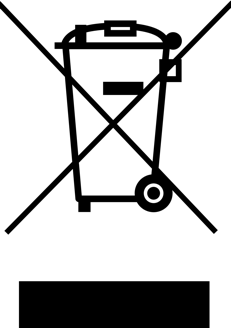 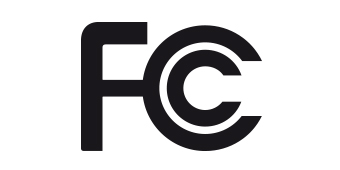 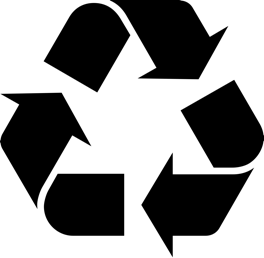 This device complies with Part 15 of the FCC Rules. Operation is subject to the following two conditions: (1) this device may not cause harmful interference, and (2) this device must accept any interference received, including interference that may cause undesired operation.